Stand Up 4 Grain Safety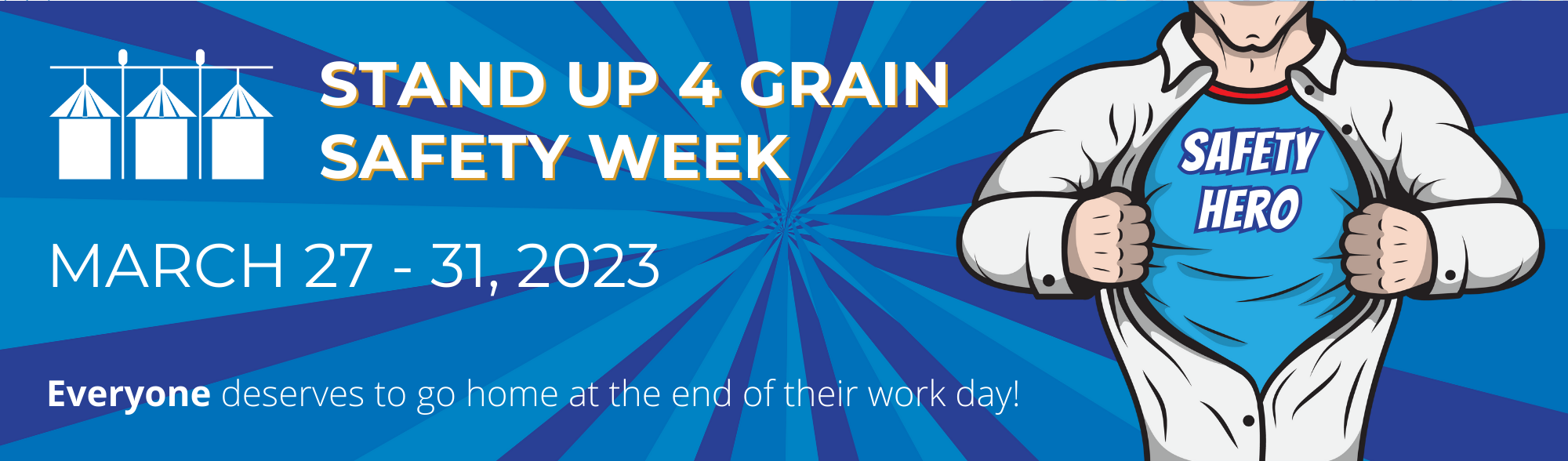 Social Media Posts 2023Twitter Posts #StandUp4GrainSafetySave the Date!  SU4GS Week March 27-31 features a virtual Kick Off event and FREE daily learning sessions. Get resources and REGISTER at StandUp4GrainSafety.org #Standup4GrainSafety (181)Join Us! Focus on Safety during Stand Up 4 Grain Safety Week March 27-31. FREE daily learning sessions and resources. Learn more at StandUp4GrainSafety.org #Standup4GrainSafety (177)REGISTER NOW at StandUp4GrainSafety.org.  It's FREE, virtual, and a fantastic way to #Standup4GrainSafety! (106)Commit to safety! Attend FREE training during Stand Up 4 Grain Safety week March 27-31. REGISTER at StandUp4GrainSafety.org. #Standup4GrainSafety (146)Check out what’s happening during Stand Up 4 Grain Safety Week March 27-31! Register for FREE training at StandUp4GrainSafety.org #Standup4GrainSafety (150)EVERYONE deserves to go home from work each day. Stand Up 4 Grain Safety March 27-31. FREE learning sessions. REGISTER StandUp4GrainSafety.org #Standup4GrainSafety (164)What’s your game plan for Stand Up 4 Grain Safety Week March 27-31? It’s easy with FREE resources and training. Visit StandUp4GrainSafety.org #Standup4GrainSafety (163)“Small Changes, Big Impact” during #Standup4GrainSafety Week March 27-31. FREE daily events and resources! Learn more at StandUp4GrainSafety.org #Standup4GrainSafety (166)It’s not too late to register for FREE learning sessions at StandUp4GrainSafety.org #Standup4GrainSafety (104)Facebook Posts: Save the Date! Stand Up 4 Grain Safety Week is March 27-31. REGISTER for FREE daily learning sessions, get resources, and see what’s happening at StandUp4GrainSafety.org #Standup4GrainSafety Join Us! Focus on safety during Stand Up 4 Grain Safety Week March 27-31. FREE daily learning sessions are an excellent opportunity to get in some training.  Register at StandUp4GrainSafety.org #Standup4GrainSafety Everyone deserves to go home from work each day! Take a stand for safety during Stand Up 4 Grain Safety Week March 27-31. Join Us during the week for FREE daily events. Learn more at StandUp4GrainSafety.org  #Standup4GrainSafety What’s your game plan? Stand Up 4 Grain Safety Week is March 27-31. We’ve got your covered with FREE resources and daily training! Register at StandUp4GrainSafety.org #Standup4GrainSafety REGISTER NOW at StandUp4GrainSafety.org for FREE, virtual training. It’s a fantastic way to #Standup4GrainSafety! Make the grain industry safer! It's as simple as making small changes for a BIG impact during Stand-Up 4 Grain Safety Week March 27-31. Learn more and get FREE resources at StandUp4GrainSafety.org #Standup4GrainSafety“Small Changes, Big Impact” during Stand Up 4 Grain Safety Week March 27-31. Learn more, disover FREE resources to help and register for FREE training at StandUp4GrainSafety.org #Standup4GrainSafety Check out what’s happening during Stand Up 4 Grain Safety Week March 27-31! Register for FREE training and find FREE resources at StandUp4GrainSafety.org #Standup4GrainSafety Put Safety first! It’s not too late to register for FREE learning sessions at StandUp4GrainSafety.org. #Standup4GrainSafety 